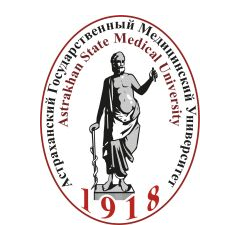 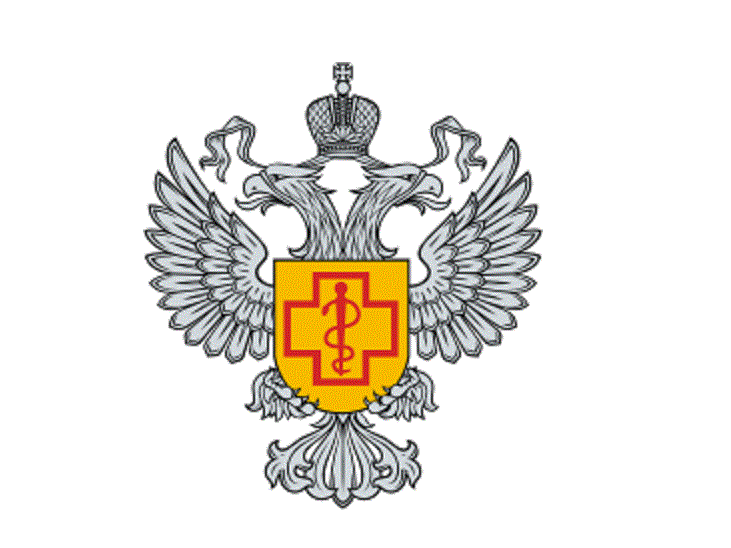 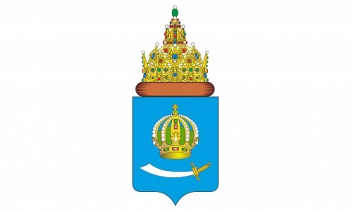 III МЕЖРЕГИОНАЛЬНАЯ НАУЧНО-ПРАКТИЧЕСКАЯ КОНФЕРЕНЦИЯ C МЕЖДУНАРОДНЫМ УЧАСТИЕМ«АКТУАЛЬНЫЕ ВОПРОСЫ ОБЕСПЕЧЕНИЯ САНИТАРНО-ЭПИДЕМИОЛОГИЧЕСКОГО БЛАГОПОЛУЧИЯ НАСЕЛЕНИЯ»17-18 апреля 2020 годаМесто проведения: г. Астрахань, Астраханский государственный медицинский университет, ул. Бакинская, 121. Оргкомитет: 8(8512) телефон Тел.: 8 (8512) 52-36-58Электронные почты вуза E-mail: agma@astranet.ru, MPFkonferens@mail.ru Глубокоуважаемые коллеги!Приглашаем Вас принять участие в работе III межрегиональной научно-практической конференции с международным участием «АКТУАЛЬНЫЕ ВОПРОСЫ ОБЕСПЕЧЕНИЯ САНИТАРНО-ЭПИДЕМИОЛОГИЧЕСКОГО БЛАГОПОЛУЧИЯ НАСЕЛЕНИЯ», которая состоится 17-18 апреля 2020 г. в г. Астрахань (г. Астрахань, Астраханский государственный медицинский университет, ул. Бакинская, 121.).Научно-практическая конференция включена в план основных организационных мероприятий ФГБОУ ВО Астраханский ГМУ Минздрава России, Управления Федеральной службы по надзору в сфере защиты прав потребителей и благополучия человека по Астраханской области, Министерства здравоохранения Астраханской области и ФБУЗ «Центра  гигиены и эпидемиологии в Астраханской области» на 2020 год.Основные научные направления конференции:● Актуальные вопросы обеспечения санитарно-эпидемиологического благополучия населения.● Правовые и организационные основы деятельности в области обеспечения санитарно-эпидемиологического благополучия населения и защиты прав потребителей.● Эпидемиологический надзор за инфекционными и паразитарными болезнями.● Организация и ведение системы социально-гигиенического мониторинга по разделам эпидемиологии, коммунальной гигиены и гигиены питания.● Организация эпидемиологического надзора и контроля за инфекциями, связанными с оказанием медицинской помощи (ИСМП) ● Организация и роль лабораторных и инструментальных исследований в системе госсанэпиднадзора.● Медико-профилактические направления укрепления здоровья различных социально-возрастных и профессиональных групп населения.● Гигиенические направления первичной профилактики заболеваний.● Проблемы иммунопрофилактики инфекционных болезней.Организаторы Конференции: ФГБОУ ВО Астраханский ГМУ Минздрава России, Управление Федеральной службы по надзору в сфере защиты прав потребителей и благополучия человека по Астраханской области, ФБУЗ «Центр гигиены и эпидемиологии Астраханской области», Министерство здравоохранения Астраханской области.Для участия в конференции приглашаются преподаватели медицинских образовательных организаций, научные сотрудники, сотрудники органов и учреждений Роспотребнадзора, работники медицинских организаций, студенты, ординаторы, аспиранты, молодые учёные.Участие в конференции - бесплатное.По итогам работы конференции будет создан электронный сборник научных трудов, который будет размещен в РИНЦ.Регистрация участников конференции и приём материалов для опубликования будут открыты на сайте Астраханского ГМУ, e-mail: MPFkonferens@mail.ru  с 18 ноября 2019 года  по 28 февраля 2020 г.Ответственный секретарь конференции: доцент, к.м.н. Аракельян Рудольф Сергеевич,  тел. 89272812786 с 9:00 до 16:00 рабочие дни.Материалы для публикации должны быть представлены в Оргкомитет строго не позднее 28 февраля 2020 г. в электронном виде по E-mail: e-mail: MPFkonferens@mail.ruПодробная информация о конференции по ссылкам:1. Приказ Роспотребнадзора от ____2019 г. №      «О проведении научно-практической конференции»2. Приказ Минздрава  АО   от____2019 г. №      «О проведении научно-практической конференции»3 Программа научно-практической конференции «Актуальные вопросы обеспечения санитарно-эпидемиологического благополучия населения» 4. Требования к оформлению статей (Приложение №1)5. Материалы научно-практической конференции «Актуальные вопросы обеспечения санитарно-эпидемиологического благополучия населения» Ссылка на электронный сборник научных трудов будет бесплатно предоставлена автору на электронный адрес, указанный при регистрации.Приложение 1Требования к оформлению статей в сборник конференции ««Актуальные вопросы обеспечения санитарно-эпидемиологического благополучия населения»Статьи для включения в сборник научных трудов конференции объемом 5 - 8 страниц печатного текста, формат А4 (книжная ориентация), должны быть представлены в виде файла в формате Microsoft Word. Шрифт Times New Roman, размер 12 тп, одинарный межстрочный интервал, поля 2 см со всех сторон. В структуру статьи должны входить: индекс УДК, заглавие, Ф.И.О. и должности авторов, сведения об организациях, с которыми аффилированы авторы, реферат (не более 120 слов), ключевые слова (не более 20), актуальность, цель, материалы и методы исследования, результаты и обсуждение, заключение или выводы, список литературы (не более 5 источников) и информация об авторах. Текст статьи должен содержать результаты научных исследований, рефераты для публикации не принимаются. УДК: 1 абзац - название статьи ПРОПИСНЫМИ буквами, жирным шрифтом; 2 абзац - фамилия И.О. автора, должность, также соавторов (курсивом); 3 абзац - название учреждения, в котором работают (учатся) авторы, город; 4 абзац - пустая строка; 5 абзац - Реферат; 6 абзац - Ключевые слова; 7 абзац и последующие абзацы - текст статьи, начиная с раздела «Актуальность» без переноса слов, с одним пробелом между словами; Предпоследний абзац - Список литературы (3-5 источников); Последний абзац - Сведения об авторах. Индекс УДК (UDC) - Универсальной десятичной классификации - можно получить у библиографа библиотеки. Индекс УДК статей помещают отдельной строкой слева перед названием статьи. Сведения об учреждениях должны включать название (с указанием официально-утверждённой аббревиатуры) и город. Если в статье указано две организации и более, то они должны быть последовательно пронумерованы: номер ставится надстрочно после фамилии автора и также после названия соответствующей организации. Список литературы составляется по алфавиту, сначала отечественные авторы, затем зарубежные в оригинальной транскрипции. В каждом источнике перечисляются все авторы. Соблюдение правил библиографического описания и пунктуации в соответствии с ГОСТ 7.05-2008 (Введен в действие 01.01.2009 г.) обязательно. Текст списка литературы выравнивается по ширине (поля те же, что и для всего текста). Все статьи рецензируются, оргкомитет оставляет за собой право не публиковать работы, не соответствующие требованиям или поступившие позже 28 февраля 2020 года. Кроме того, все статьи проходят проверку на уникальность через систему «Antiplagiat».Образец оформления статьи:УДК: НАЗВАНИЕ СТАТЬИПетренко А.А.1 главный специалист-эксперт, Иванов А.А.2 студент 6 курса медико-профилактического факультетаУправление Роспотребнадзора по Астраханской области1, ФГБОУ ВО Астраханский ГМУ Минздрава России2Реферат. Ключевые слова: Актуальность. Цель. Материалы и методы. Результаты и обсуждение. Заключение или выводы. Список литературы (3-5 статей): 1 ..... 2 ..... 3 ..... Сведения об авторах:Название файлу дается латинскими буквами по фамилии и инициалам первого автора. 